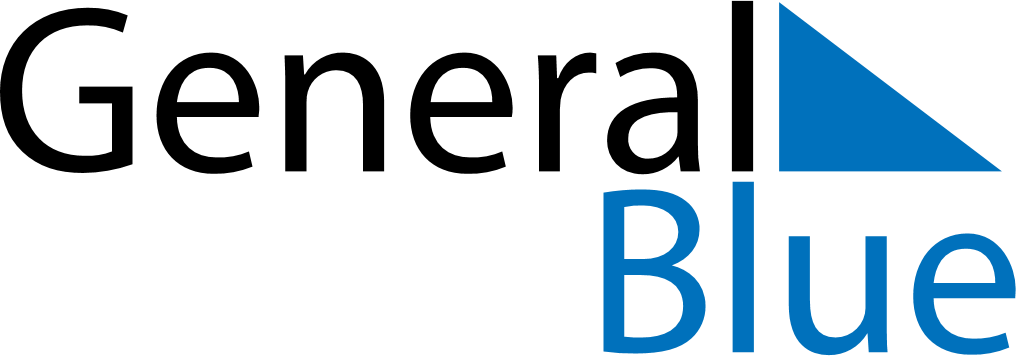 June 2024June 2024June 2024June 2024June 2024June 2024June 2024Forssa, Kanta-Haeme, FinlandForssa, Kanta-Haeme, FinlandForssa, Kanta-Haeme, FinlandForssa, Kanta-Haeme, FinlandForssa, Kanta-Haeme, FinlandForssa, Kanta-Haeme, FinlandForssa, Kanta-Haeme, FinlandSundayMondayMondayTuesdayWednesdayThursdayFridaySaturday1Sunrise: 4:05 AMSunset: 10:40 PMDaylight: 18 hours and 34 minutes.23345678Sunrise: 4:04 AMSunset: 10:42 PMDaylight: 18 hours and 38 minutes.Sunrise: 4:02 AMSunset: 10:44 PMDaylight: 18 hours and 41 minutes.Sunrise: 4:02 AMSunset: 10:44 PMDaylight: 18 hours and 41 minutes.Sunrise: 4:01 AMSunset: 10:46 PMDaylight: 18 hours and 44 minutes.Sunrise: 4:00 AMSunset: 10:47 PMDaylight: 18 hours and 47 minutes.Sunrise: 3:58 AMSunset: 10:49 PMDaylight: 18 hours and 50 minutes.Sunrise: 3:57 AMSunset: 10:50 PMDaylight: 18 hours and 53 minutes.Sunrise: 3:56 AMSunset: 10:52 PMDaylight: 18 hours and 55 minutes.910101112131415Sunrise: 3:55 AMSunset: 10:53 PMDaylight: 18 hours and 57 minutes.Sunrise: 3:54 AMSunset: 10:55 PMDaylight: 19 hours and 0 minutes.Sunrise: 3:54 AMSunset: 10:55 PMDaylight: 19 hours and 0 minutes.Sunrise: 3:54 AMSunset: 10:56 PMDaylight: 19 hours and 2 minutes.Sunrise: 3:53 AMSunset: 10:57 PMDaylight: 19 hours and 3 minutes.Sunrise: 3:52 AMSunset: 10:58 PMDaylight: 19 hours and 5 minutes.Sunrise: 3:52 AMSunset: 10:59 PMDaylight: 19 hours and 7 minutes.Sunrise: 3:51 AMSunset: 11:00 PMDaylight: 19 hours and 8 minutes.1617171819202122Sunrise: 3:51 AMSunset: 11:00 PMDaylight: 19 hours and 9 minutes.Sunrise: 3:51 AMSunset: 11:01 PMDaylight: 19 hours and 10 minutes.Sunrise: 3:51 AMSunset: 11:01 PMDaylight: 19 hours and 10 minutes.Sunrise: 3:51 AMSunset: 11:02 PMDaylight: 19 hours and 10 minutes.Sunrise: 3:51 AMSunset: 11:02 PMDaylight: 19 hours and 11 minutes.Sunrise: 3:51 AMSunset: 11:02 PMDaylight: 19 hours and 11 minutes.Sunrise: 3:51 AMSunset: 11:03 PMDaylight: 19 hours and 11 minutes.Sunrise: 3:51 AMSunset: 11:03 PMDaylight: 19 hours and 11 minutes.2324242526272829Sunrise: 3:52 AMSunset: 11:03 PMDaylight: 19 hours and 11 minutes.Sunrise: 3:52 AMSunset: 11:03 PMDaylight: 19 hours and 10 minutes.Sunrise: 3:52 AMSunset: 11:03 PMDaylight: 19 hours and 10 minutes.Sunrise: 3:53 AMSunset: 11:03 PMDaylight: 19 hours and 10 minutes.Sunrise: 3:53 AMSunset: 11:02 PMDaylight: 19 hours and 9 minutes.Sunrise: 3:54 AMSunset: 11:02 PMDaylight: 19 hours and 8 minutes.Sunrise: 3:55 AMSunset: 11:02 PMDaylight: 19 hours and 6 minutes.Sunrise: 3:56 AMSunset: 11:01 PMDaylight: 19 hours and 5 minutes.30Sunrise: 3:57 AMSunset: 11:00 PMDaylight: 19 hours and 3 minutes.